ATZINUMS Nr. 22/10-3.9/68par atbilstību ugunsdrošības prasībāmAtzinums iesniegšanai derīgs sešus mēnešus.Atzinumu var apstrīdēt viena mēneša laikā no tā spēkā stāšanās dienas augstākstāvošai amatpersonai:Atzinumu saņēmu:20____. gada ___. ___________DOKUMENTS PARAKSTĪTS AR DROŠU ELEKTRONISKO PARAKSTU UN SATURLAIKA ZĪMOGU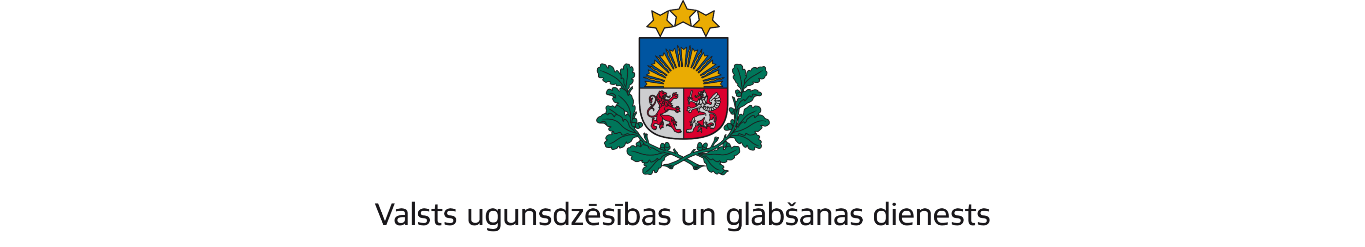 VIDZEMES REĢIONA PĀRVALDETērbatas iela 9, Valmiera, Valmieras novads, LV-4202; tālr.: 64233468; e-pasts: vidzeme@vugd.gov.lv; www.vugd.gov.lvValmieraBiedrība "Sporta klubs Ziemeļpols"(izdošanas vieta)(juridiskās personas nosaukums vai fiziskās personas vārds, uzvārds)23.05.2024.Reģistrācijas Nr. 50008075931(datums)(juridiskās personas reģistrācijas numurs)Lāčplēša iela 9 - 27, Sigulda, Siguldas novads, LV-2150(juridiskās vai fiziskās personas adrese)1.Apsekots: Salacgrīvas vidusskolas klases, sporta zāle, dušas, ēdamzāle. Sporta centra stadions.(apsekoto būvju, ēku vai telpu nosaukums)2.Adrese: Pērnavas iela 31, Salacgrīva, Limbažu novads, LV-40333.Īpašnieks (valdītājs): Limbažu novada pašvaldība(juridiskās personas nosaukums vai fiziskās personas vārds, uzvārds)Reģistrācijas numurs 90009114631, Rīgas iela 16, Limbaži, Limbažu novads, LV-4001(juridiskās personas reģistrācijas numurs un adrese vai fiziskās personas adrese)4.Iesniegtie dokumenti: nometnes vadītājas Kalniņas Guntas iesniegums( nometņu vadītāja apliecības Nr. 089-00025) iesniegums no 13.05.2024.5.Apsekoto būvju, ēku vai telpu raksturojums: apsekots- Salacgrīvas vidusskolas klases telpas, sporta zāle, kas aprīkotas ar automātisko ugunsgrēka atklāšanas un trauksmes telpas, sporta zāle, kas aprīkotas ar automātisko ugunsgrēka atklāšanas un trauksmes signalizācijas sistēmu, ar iekšējā ugunsdzēsības ūdensvada krāniem, ugunsdzēsības signalizācijas sistēmu, ar iekšējā ugunsdzēsības ūdensvada krāniem, ugunsdzēsības aparātiem un evakuācijas ceļi ir brīvi. Durvis viegli atveramas no telpu iekšpuses.aparātiem un evakuācijas ceļi ir brīvi. Durvis viegli atveramas no telpu iekšpuses.6.Pārbaudes laikā konstatētie ugunsdrošības prasību pārkāpumi: nav konstatēti7.Slēdziens: atbilst ugunsdrošības prasībām.8.Atzinums izdots saskaņā ar: Ministru kabineta 2009.gada 1.septembra noteikumuNr.981 „Bērnu nometņu organizēšanas un darbības kārtība” 8.5.apakšpunkta prasībām.Nr.981 „Bērnu nometņu organizēšanas un darbības kārtība” 8.5.apakšpunkta prasībām.(normatīvais akts un punkts saskaņā ar kuru izdots atzinums)9.Atzinumu paredzēts iesniegt: Valsts izglītības satura centram(iestādes vai institūcijas nosaukums, kur paredzēts iesniegt atzinumu)Valsts ugunsdzēsības un glābšanas dienesta Vidzemes reģiona pārvaldes priekšniekam, Tērbatas ielā 9, Valmierā, Valmieras novadā, LV-4202.(amatpersonas amats un adrese)Valsts ugunsdzēsības un glābšanas dienesta Vidzemes reģiona pārvaldes Ugunsdrošības uzraudzības un civilās aizsardzības nodaļas vecākā inspektoreI.Ozola-Bondare(amatpersonas amats)(paraksts)(v. uzvārds)Atzinums nosūtīts uz e-pastu: zpols@inbox.lv, nometnes vadītājam 23.05.2024.(juridiskās personas pārstāvja amats, vārds, uzvārds vai fiziskās personas vārds, uzvārds; vai atzīme par nosūtīšanu)(paraksts)